Mr Ryoichi Wago is a poet. He experienced the Tohoku earthquake in 2011. He shares his experience and his thoughts, as a poet, about the power of words when he survived the disaster. Check the vocabulary and expressions before you read the article, if you wish.ことばの　－　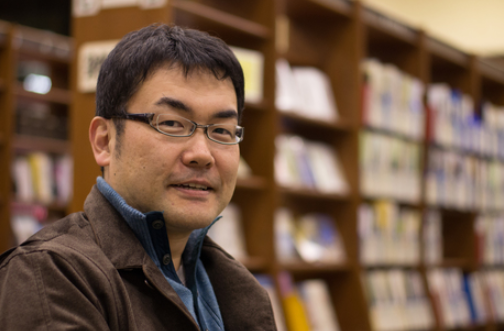 3月11日に大きいがありました。そのあと、がたくさんふりました。だから、にることができませんでした。まども、あけることができませんでした。も、ガスも、ガソリンも、水も、食べ物もありませんでした。「ぼくは何もできない、ぼくには何もない」とつよくかんじました。の日からは、ことばをうしなっていました。にツイッターで「ぼくはぶじです」とつぶやきました。その時、をきたいと思いました。そして、「がふっています。しずかなです。ときました。この日から、、まい日、ツイッターでをしました。ぼくのツイッターに、みなさんがへんじをくれました。それをんで、また書きたいと思いました。ぼくはことばをとりもどしました。
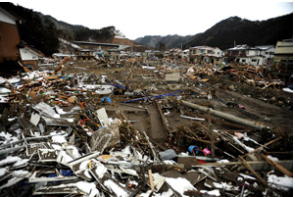 このでぼくはたくさんのことをびました。ことばは、人をはげますことができます。
に、ことばは人をきずつけることもできます。私たちは、す、
ことばをにんでいるでしょうか。うつくしいことばをつかえば、うつくしいが見えてきます。
ことばにはがあります。Vocabulary and expressionsAnswer the following questions.What was the condition of Fukushima after the earthquake? Describe how things were for the first 5 days. 
_______________________________________________________________________
_______________________________________________________________________If you were in Fukushima during the first 5 days, how would you have felt? What would you have done? 
_______________________________________________________________________
_______________________________________________________________________How was Wago’s state of mind during this time?
_______________________________________________________________________
_______________________________________________________________________What did he do on the 6th day?
_______________________________________________________________________Translate Mr Wago’s first poem on Twitter into English. 
_______________________________________________________________________What did he do everyday for the next three months?
_______________________________________________________________________What feature of Twitter encouraged him to keep on posting?
_______________________________________________________________________
_______________________________________________________________________Explain what Mr Wago learned from this earthquake disaster.
_______________________________________________________________________
_______________________________________________________________________According to Mr Wago, what kind of power do words have?
_______________________________________________________________________
______________________________________________________________________Have you ever thought that words have power? When do you feel the power of words? How can we use the power of words?
_______________________________________________________________________
_______________________________________________________________________Choose the Japanese word which describes the cat’s feeling best and write the Japanese word in the space under each cat.For online quiz go to: https://www.studystack.com/studyslide-3225512Match the English sentence to the correct Japanese sentence.For online quiz, go to: https://www.studystack.com/picmatch-3225528
Create a collection of positive words and your favourite words. Write several words that are powerful, positive or encouraging. Arrange the chosen words in Japanese and also in your language on a poster. Use your artistic and dictionary skills wherever possible. 
Suggested online dictionaries: 
jisho online: https://jisho.org/   
weblio:  https://ejje.weblio.jp/content/Progress+CheckerPut your posters up on a wall. Did you notice any change in the atmosphere and feel of the room? Do you think being surrounded by positive words influences people?
       
      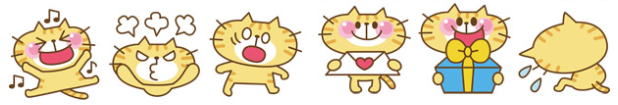 Do you use Twitter? If you do, what are its pros and cons?
_______________________________________________________________________
______________________________________________________________________________________________________________________________________________パラグラフ１つぶやきましたmuttered, tweetedearthquakepoemradioactivityパラグラフ3にることができませんでした。I couldn’t go outsideしましたI sent; postedまども、あけることができませんでした。I couldn’t open windows alsoへんじをくれましたPeople replied (lit. they gave me replies)electricityことばをとりもどしましたI got words backガスgasパラグラフ4ガソリンgasoline; petrol earthquake disaster何もできないI can’t do anythingびましたI learned何もないI got nothingはげます to encourageつよくStrongly; intenselyに  on the contraryかんじましたI feltきずつけるto hurtことばをうしなっていましたI’ve lost wordsにんでいるでしょうかAre we choosing (words) carefully?パラグラフ２うつくしいことばをつかえばif we use beautiful wordsツイッターTwitterうつくしいが見えてきますBeautiful future will come into our sightぶじsafe, securespiritABCDEF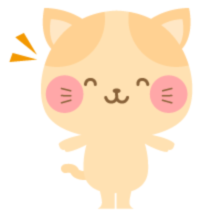 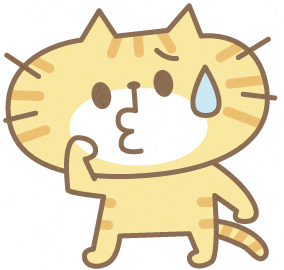 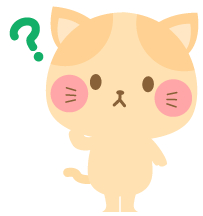 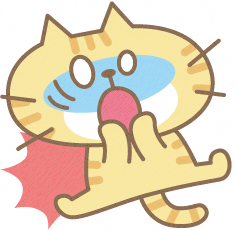 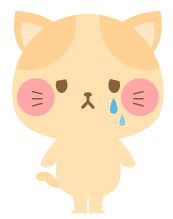 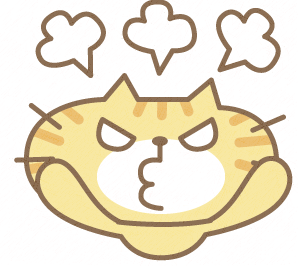 123かなしいな。I’m sad.こまったな・・。I’m in trouble…わからない・・。I don’t know what to do..456うれしい！I’m happy!あたまにきた！I’m cross!びっくりした！I’m surprised!There was a big earthquake on March 11.3月11日に大きいがありました。After that, a lot of radioactivity fell from the sky.ことばは、人をはげますことができます。
に、ことばは人をきずつけることもできます。So, we could not go outside.そのあと、がたくさんふりました。There were no electricity, no gas, no petrol, no water, nor food.「ぼくは何もできない、ぼくには何もない」とつよくかんじました。I strongly felt I can’t do anything, I don’t have anything.も、ガスも、ガソリンも、水も、食べ物もありませんでした。On the sixth day, I tweeted “I’m safe” on the Twitter.だから、にることができませんでした。From this day, for the next 3 months, I posted poems everyday on Twitter.この日から、、まい日、ツイッターでをしました。I learned a lot from this earthquake disaster.でぼくはたくさんのことをびました。Words can encourage people. On the contrary, words can hurt people.にツイッターで「ぼくはぶじです」とつぶやきました。